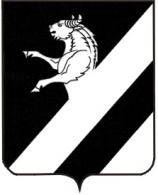 КРАСНОЯРСКИЙ КРАЙАЧИНСКИЙ РАЙОНТАРУТИНСКИЙ  СЕЛЬСКИЙ СОВЕТ ДЕПУТАТОВРЕШЕНИЕ23.06.2020                       п. Тарутино                                      № 49-140РО назначении выборов депутатов Тарутинского  сельского Совета депутатов Ачинского района шестого созыва.     В соответствии с пунктом 7 статьи 10 Федерального закона от 12.06.2002№ 67-ФЗ (ред. от 23.05.2020) «Об основных гарантиях избирательных прав и права на участие в референдуме граждан Российской Федерации», пунктом 1 статьи 3 Закона Красноярского края от 02.10.2003 №8-1411 (в ред. От 21.11.2019) «О выборах в органы местного самоуправления в Красноярском крае», руководствуясь статьями 21, 25  Устава Тарутинского  сельсовета Ачинского района Красноярского края, Тарутинский  сельский Совет депутатов РЕШИЛ:  1. Назначить выборы депутатов Тарутинского  сельского Совета    депутатов Ачинского районного шестого созыва на 13 сентября 2020 года.Решение вступает в силу со дня его подписания и подлежит размещению в  информационном листке администрации Тарутинского сельсовета «Сельские вести» и на официальном сайте администрации Тарутинского  сельсовета - http://tarutino.bdu.su/.Председатель Тарутинского                     Глава Тарутинского сельсоветаСельского Совета депутатов____________Н.Н. Симонова                      _________________В.А. Потехин